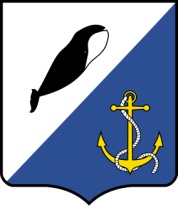 АДМИНИСТРАЦИЯПРОВИДЕНСКОГО ГОРОДСКОГО ОКРУГА ПОСТАНОВЛЕНИЕВ соответствии с Федеральным законом от 06.10.2003г. № 131-ФЗ «Об общих принципах организации местного самоуправления в Российской Федерации», постановлением Администрации Провиденского городского округа 20.01.2017 г. №11 «О разработке и утверждении административных регламентов исполнения муниципальных функций и административных регламентов предоставления муниципальных услуг», руководствуясь Уставом Провиденского городского округа, Администрация Провиденского городского округаПОСТАНОВЛЯЕТ:Внести в административный регламент, утвержденный постановлением Администрации Провиденского городского округа от 16.01.2018 г. №09 «Об утверждении Административного регламента по предоставлению муниципальной услуги «Приём заявлений и выдача документов о согласовании переустройства и (или) перепланировки жилого помещения» следующее изменение:слова «Согласование переустройства и (или) перепланировки жилого помещения» заменить словами «Приём заявлений и выдача документов о согласовании переустройства и (или) перепланировки жилого помещения» по всему тексту административного регламента в соответствующих падежах. 2. Настоящее постановление обнародовать на официальном сайте Провиденского городского округа   www.provadm.ru. Настоящее постановление вступает в силу со дня обнародования. Контроль за исполнением настоящего постановления возложить Управление промышленной политики, сельского хозяйства, продовольствия и торговли (Парамонов В. В.) Разослано: дело, УППСХПиТ, ОПУ.от 03 мая 2018 г№131пгт. ПровиденияО внесении изменения в постановление Администрации Провиденского городского округа от 16 января 2018 г.  № 09 «Об утверждении Административного регламента по предоставлению муниципальной услуги «Приём заявлений и выдача документов о согласовании переустройства и (или) перепланировки жилого помещения»Глава администрацииС. А. ШестопаловПодготовлено:А. Н. ФиляновСогласовано:В. В. ПарамоновЕ. А. Красикова